Take the objectives for the LO stickers from this section Progression of LearningHedgehogs & Butterflies Class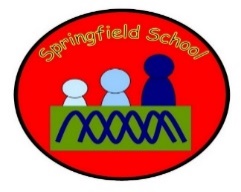 Medium Term Planning for Design and Technology Autumn Term 2022Hedgehogs & Butterflies ClassMedium Term Planning for Design and Technology Autumn Term 2022Topic: People who help usDesign, make & evaluateCooking & NutritionThere will be specific planned opportunities to support the children’s progress in design and technology throughout the year.Design and technology will be continually developed throughout the curriculum through opportunities in continuous provision. Lesson 1 - Link itExplore familiar food – design a recipe for a healthy smoothieExplore healthy food using our sensesChoose food using PECS symbols and stick them onto a recipe cardDesign a recipe based on liked foodsPlenary – Share photos from the session – can children identify themselves in the photos?Lesson 2 – Learn itPeeling and cutting food (make it – fruit salad)Choose food using PECS Model and practice peeling and cutting foodMix the food together in a salad spinnerTaste and explore the foodPlenary – Share photos from the session – can children name the food (using PECS)?Lesson 3 – Learn it & Check itPeeling and cutting food (make it - smoothie)Children to use food from their recipe cardsPeel and chop the foodBlend the food together to make a smoothiePlenary – taste the smoothie (evaluate) – Do they like what they have made? Thumbs up/ down? Do they request more, etc.?Lesson 4 – Show itIdentifying healthy food/ matching familiar foodCan children match the pairs? (food PECs cards)Can children identify food from a choice of two or more PECS cards?Can children remember what food they used in their smoothie?Plenary – Request a liked food item using PECS Lesson 5 - Know itExploring food independentlyResources - Tuff tray of healthy food, cutting utensils, bowls, salad spinnerDo children attempt to peel/ cut the food independently?Do children attempt to use the salad spinner?Do children taste familiar liked foods?Plenary – Share photos of the activity – can children identify themselves in the photos?Substantive Knowledge  (Content)Disciplinary Knowledge  (Skills) EYFS – Children safely use and explore a variety of materials, tools and techniques, experimenting with colour, design, texture, form and function.Key Stage One –Children design purposeful, functional, appealing products for themselves and other users based on design criteria. Children select from and use a range of tools and equipment to perform practical tasks [for example, cutting, shaping, joining and finishing]. They select from and use a wide range of materials and components, including construction materials, textiles and ingredients, according to their characteristics.Children explore and evaluate a range of existing products. Children use the basic principles of a healthy and varied diet to prepare dishes. EYFS:Explore different materials, using all their senses to investigate them;Return to build on their previous learning, refining ideas and developing their ability to represent them;Use all their senses in hands-on exploration of natural materials;Explore how things work.Key Stage One - use their knowledge of existing products and their own experience to help generate their ideas;with support, follow a simple plan or recipe;begin to select from a range of hand tools and equipment, such as scissors, graters, zesters, safe knives, juicer;learn to use hand tools and kitchen equipment safely and appropriately and learn to follow hygiene procedures;use a range of materials and components, including textiles and food ingredients; assemble, join and combine materials, components or ingredients;cut, peel and grate ingredients, including measuring and weighing ingredients using measuring cups;evaluate their products and ideas against their simple design criteria;‘Link It’ ‘Learn It’‘Check It’ ‘Show It’‘Know It’Previous learning of pupils Exploring familiar food using the sensesIdentifying foodActivities provided during lesson Learn to peel and cut food, and combine ingredients to make a healthy dish Independent activities linked to lesson Developing peeling and cutting techniques Evaluating by exploring likes and dislikesHow will the pupils share knowledge during or end of lessonIdentifying and naming foodRecognising familiar healthy foodRetrieve or generalization of learning after lesson Exploring liked foods by peeling and cutting with more confidence and increasing independence